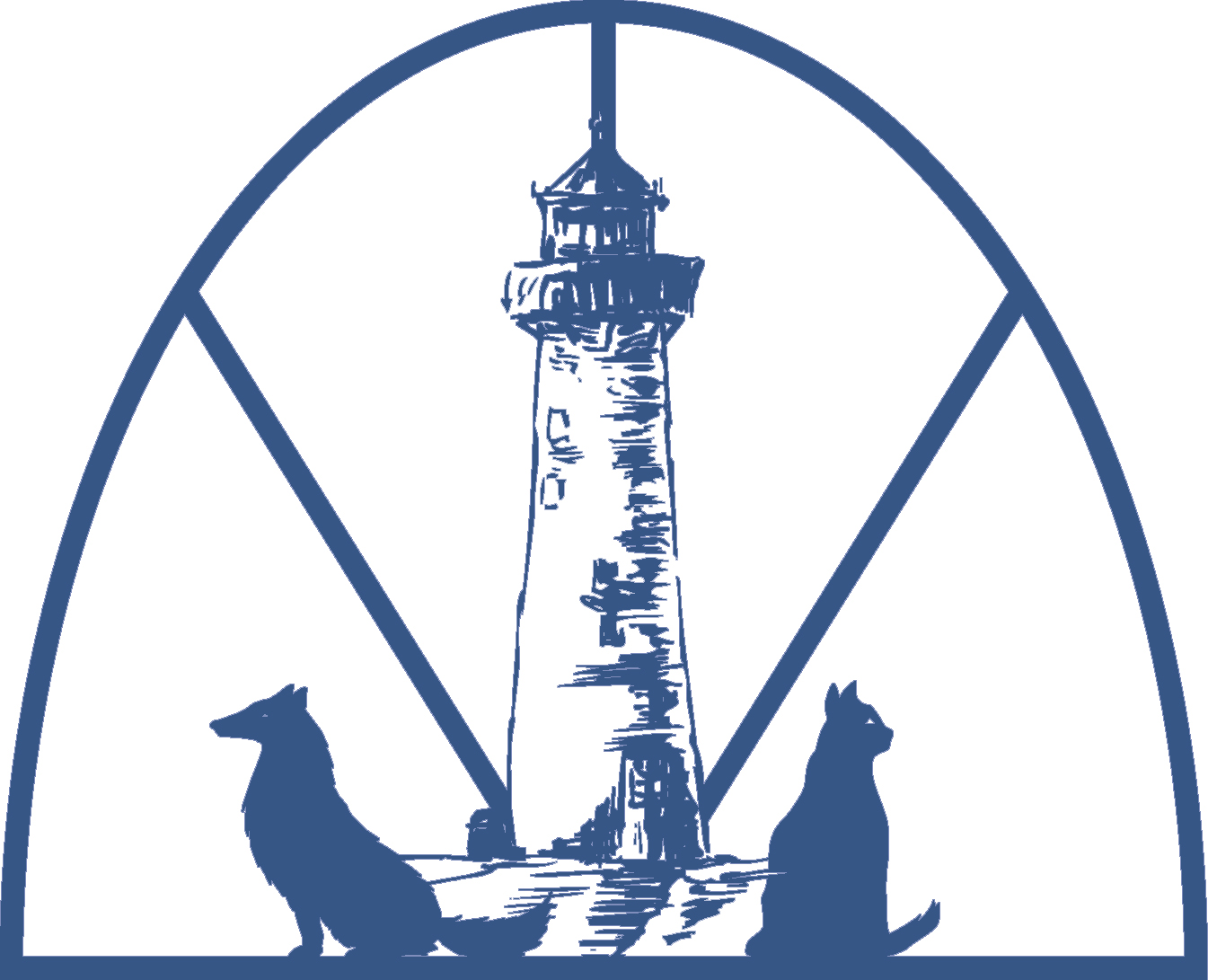 Amelia Island Animal Hospital, Resort & Lodge     CLIENT/ INFORMATIONThank you for the opportunity to care for your pet. Please	  help us do so better by filling out this form.Date:____________Owner’s Name_________________________________________________Spouses Name__________________________________________________Address_______________________________________________________City__________________________________State_______Zip__________Home Telephone____________________Work ______________________Cell______________________E-Mail_______________________________Emergency Name and Number____________________________________Employer’s Name_______________________________________________Copy of Driver’s License on File ________TO PREVENT THE SPREAD OF INFECTIOUS DISEASES AND INTERNAL/EXTERNAL PARASITES, ANIMALS THAT ARE ADMITTED TO OUR HOSPITAL MUST BE CURRENT ON ALL VACCINES UNLESS BY DOCTOR’S AUTHORIZATION.  I authorize the doctor on duty to provide medical care, vaccines and parasite control for my pet.  I give AIAH permission to video and photograph my pet. I understand that all FEES ARE PAYABLE AS SERVICES ARE RENDERED AND DISCHARGED FROM HOSPITAL. A deposit may be required for major procedures.Owner’s Signature						Date   AMELIA ISLAND ANIMAL HOSPITAL POLICIESAll animals must be on a leash or in a carrier when entering hospital. Pets must also be current on all vaccinations to board or be seen by a doctor. We will also request a copy of a current ID for our records.Boarding Policies:All animals need to be current on vaccinations. This includes Rabies, DHP-P, and Bordetella for dogs. FVRCP and Rabies vaccines are required for cats. Any animal boarding with us will require a post-board bath before going home.Payment Policies:All payment must be received upon services rendered. AIAH does not accept checks for less than $20.00 and will charge a $45.00 penalty for checks that do not clear.Prescription Policies:We request at least a 24 hour notice for medication refills. There is a $10.00 fee for prescriptions written for medications to be filled outside of AIAH.  Federal law prohibits AIAH from returning any medication regardless of whether or not it has been opened.  There is a $5.00 rush fee if no 24 hour notice is given. Cancellation/Reschedule Policies:If at any time you need to cancel or reschedule an appointment other than surgery, a 24 hour notice is required. If no notice is given before the 24 hours, a $25.00 appointment reschedule/cancellation fee will be added to your account.  All surgeries require a $50 non-refundable deposit. If a surgery is reschedule without a 5 day notice, unless cause is approved by management, the deposit will be used as a surgical reschedule/ cancellation fee. If the surgery is performed as scheduled the $50 goes towards the surgery. Thank you very much for your cooperation. AIAH Staff_______________________________                     Print name______________________________                   ______________                     Signature                                                      DateNEW PATIENT INFORMATION:Name:_______________________      DOB:________________________Cat / Dog (circle)    Breed _____________________   Male / Female (circle)Please Provide Vaccine Record to Receptionist -  Thank you Previous/Current Veterinarian_________________Phone #______________Heartworm Prevention________________ Flea Prevention______________Any disorders/problems known:___________________________________Current Medications:--------------------------------------------------------------------------------------------Name:_______________________      DOB:________________________Cat / Dog (circle)    Breed _____________________   Male / Female (circle)Please Provide Vaccine Record to Receptionist -  Thank you Previous/Current Veterinarian_________________Phone #______________Heartworm Prevention________________ Flea Prevention______________Any disorders/problems known:___________________________________Current Medications: